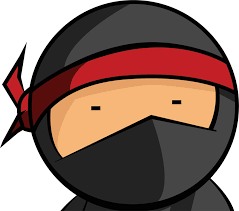 Ninja:  _________________		Dojo:  ________Jump Rope Ninja ChallengeA different peer observer signs off for each completed level.  3 attempts for any given observer - after 3 mistakes, go back to your base to practice before your next attempt.Black Belt Ninjas:  Wear a vest and work as a Sensei to assist others working toward their belts.How do you feel about your performance today?  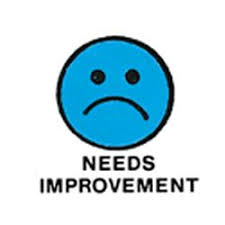 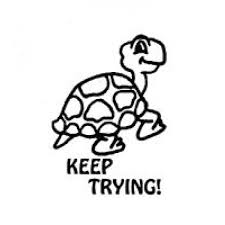 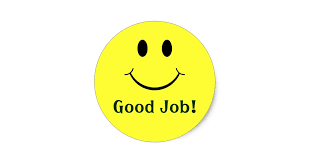 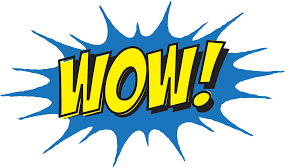 Level 1 - White Belt Ninja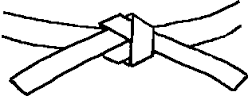 5 Consecutive JumpsObserver:  _______________Level 2 - Yellow Belt Ninja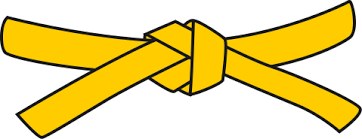 3 Different Jump Rope Skills5 Consecutive Jumps EachObserver:  _______________Level 3 - Orange Belt Ninja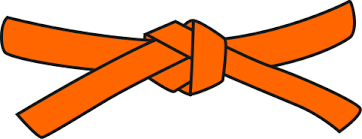 4 Different Jump Rope Skills5 Consecutive Jumps EachObserver:  _______________Level 4 - Green Belt Ninja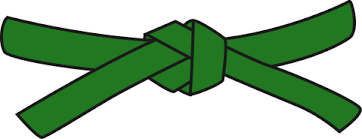 10 Consecutive Jumps3 Different Jump Rope SkillsObserver:  _______________Level 5 - Blue Belt Ninja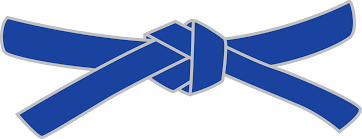 5 Different Jump Rope Skills5 Consecutive Jumps EachTEACHER CHECK-IN: ____________Level 6 - Purple Belt Ninja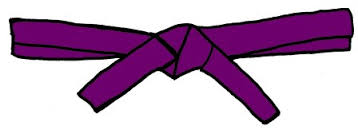 7 Different Jump Rope Skills5 Consecutive Jumps EachObserver:  _______________Level 7 - Brown Belt Ninja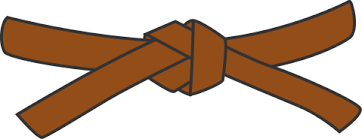 10 Consecutive Jumps5 Different Jump Rope SkillsObserver:  _______________Level 8 - Red Belt Ninja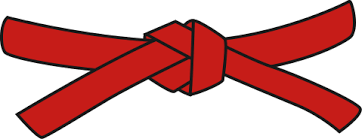 10 Different Jump Rope Skills10 Consecutive Jumps EachObserver:  _______________Level 9 - Black Belt Ninja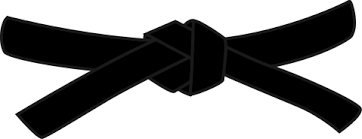 15 Different Jump Rope Skills10 Consecutive Jumps EachTeach Others Who Need HelpTEACHER CHECK-IN: ____________